Câu 1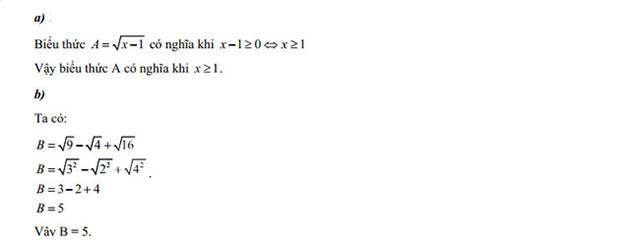 Câu 2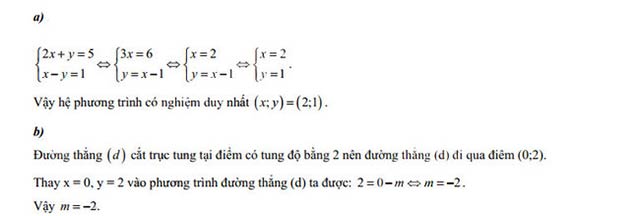 Câu 3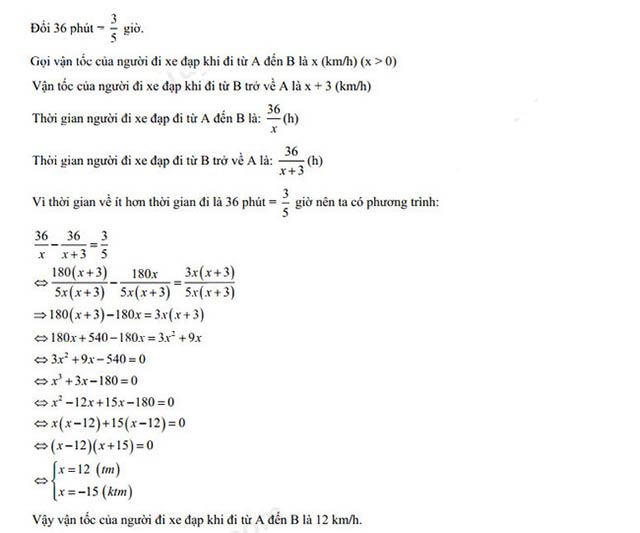 Câu 4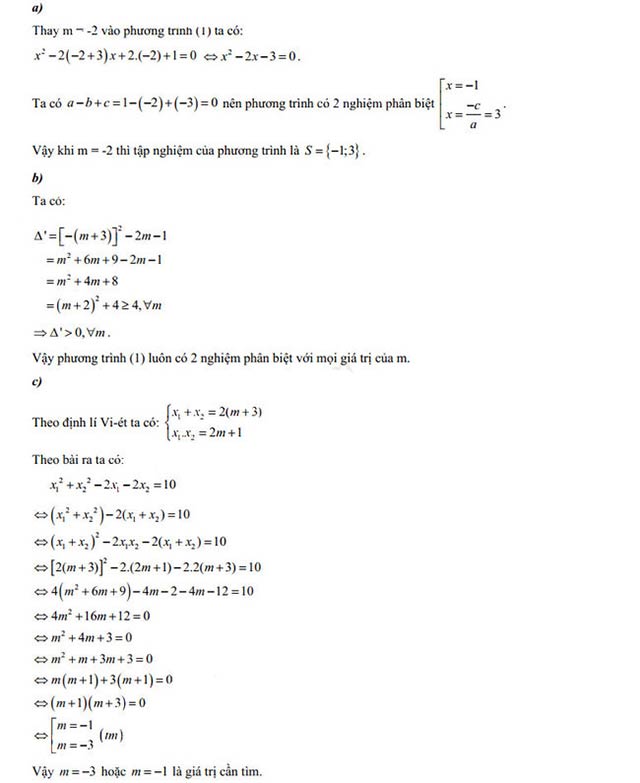 Câu 5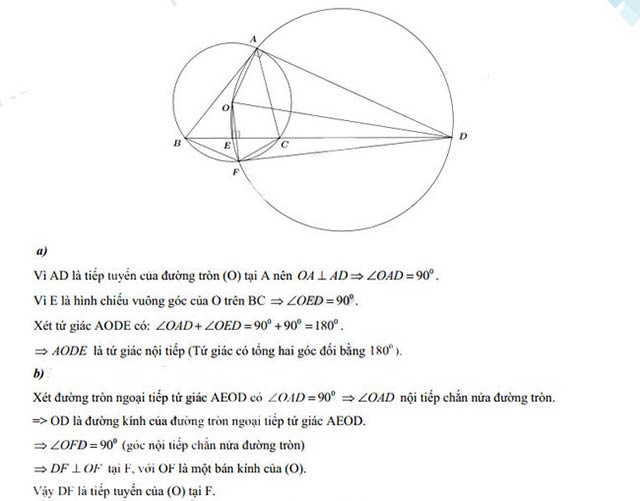 Câu 6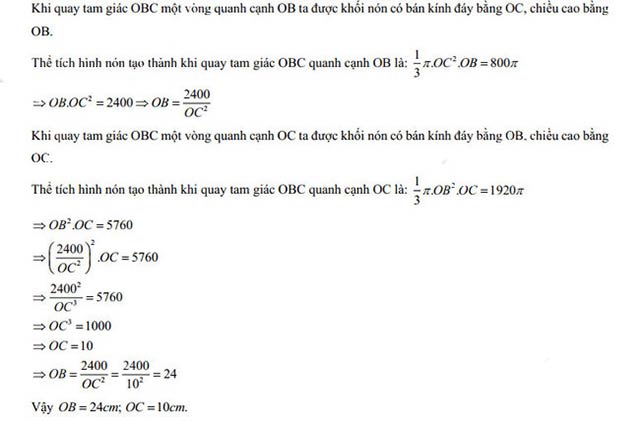 